Your Child's Asthma: Encouraging ExerciseYour child needs exercise to be healthy and fit. So don’t let fear of an asthma flare-up keep your child from being active. Many professional and Olympic athletes have asthma. They are able to perform because their asthma is under control. The same is true for your child.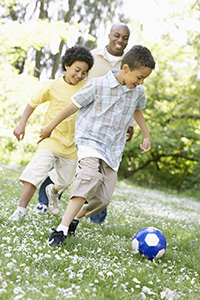 What Kind of Exercise?Kids with asthma can play baseball, basketball, soccer, or football. They can swim, run cross-country, or do gymnastics. In fact, a child with asthma can take part in any sport.Making Exercise SaferIf your child takes quick-relief medication before exercise, make sure he or she always carries it and knows when and how to take it.Teach your child to warm up for 5–10 minutes before exercise. This reduces the chance of a flare-up. And, make sure your child always cools down for 3–5 minutes after exercise.Talk to your child’s physical education or gym teacher or coach. Explain when and how your child should take asthma medications. Also explain the importance of warming up. This person should know the symptoms of an asthma flare-up and what to do about it.Your child may need to avoid exercising outside on certain days. Watch for high levels of air pollution, dry air and wind, very cold air, or high levels of pollen.Center for advancing healthKEY POINTSResearchers found that the people with asthma who exercised were no more likely to experience asthma-related problems than those who didn’t.Exercise might help alleviate asthma symptoms over time by increasing cardiovascular fitness.KEY POINTSPeople with asthma who engaged in appropriate exercise programs had improved cardiovascular fitness and an overall improved quality of life.No adverse effects due to exertion and no worsening symptoms after exercise were found in people with asthma who participated in exercise programs.Back on Track: How to Breathe Easier When Exercising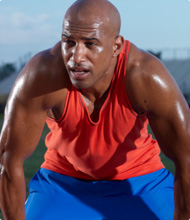 Tips & Treatments to Prevent or Reduce EIB SymptomsWarm up at least 10 minutes before exercise.Breathe through your nose — it warms and humidifies the air.Use a face mask or scarf when in cold weather.Limit exercise if you have a viral infection, such as a cold, or when the air temperature is cold.Cool down after exercise.If you have EIB with asthma and allergies, avoid exercising outside when pollen counts are high or around pets if these are allergy triggers.Consider walking, hiking, golf, baseball, football, gymnastics, swimming and shorter track and field events, which are less likely to trigger the condition than endurance sports such as running, biking, soccer and basketball.See an allergist to discuss controlling EIB with prescribed medications. Quick-relief medications are used to open the lungs' airways shortly before exercise. A short-acting inhaler — or bronchodilator — is carried at all times when exercising to stop symptoms when they start. Long-acting medications and inhaled corticosteroids are taken twice daily and can provide 12-hour control.Are you or someone you care about running into breathing difficulties when playing sports or working out? Exercise-induced bronchoconstriction, or EIB, is a serious but treatable condition that affects as many as 9 in 10 people with asthma, as well as 10 percent of people without it. Get back in the game by knowing your risk and taking steps to prevent symptoms.What is EIB?EIB causes the linings of the lungs' airways to become inflamed and swollen during or after exercise. Muscle spasms constrict airflow, making it difficult to breathe. Symptoms include:Shortness of breathWheezing or noisy breathingCoughingTrouble getting a breathChest tightnessUnusual fatigueSymptoms may start after a few minutes of hard, continuous exercise, or may not appear until several minutes after you stop.About 80 percent to 90 percent of the 23 million adults with asthma, including 7 million children, have EIB. One in 10 members of the general population has EIB, too. The condition also is common among elite athletes who exercise strenuously over prolonged periods.Can I still exercise?People with EIB and asthma should not have to stop exercising if their condition is properly treated to prevent symptoms before they occur.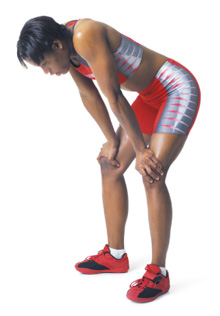 What causes EIB?Rapid breathing during exercise can cause the airways to dry out and become irritated. As a result, the airways actually get smaller, and it's hard to get air in and out of your lungs. This is more likely to happen when you exercise in cold, dry air, or when there is a sudden change in temperature or humidity.Breathing through the mouth, which does not warm and humidify the air like the nose, can make symptoms worse.How is EIB diagnosed?It is important that people with EIB or EIB with asthma see an allergist to be diagnosed and treated early to help prevent damage to the lungs. When EIB is the only symptom of asthma, it may be hard to diagnose, since coughing or shortness of breath during exercise may have many causes. See an allergist when:Breathing difficulties are interfering with daily activitiesBreathing problems are decreasing quality of lifeWarning signs of asthma are present, including: shortness of breath;wheezing or coughing, especially at night or after exercise;tightness in the chest; orfrequent attacks of breathlessness, despite previous diagnosis and treatment for asthma.